ΑΝΑΚΟΙΝΩΣΗ  YΠΟΥΡΓΕΙΟΥ ΕΡΓΑΣΙΑΣ, ΠΡΟΝΟΙΑΣ ΚΑΙ ΚΟΙΝΩΝΙΚΩΝ ΑΣΦΑΛΙΣΕΩΝ     ΑΝΑΒΑΘΜΙΣΗ ΣΥΣΤΗΜΑΤΟΣ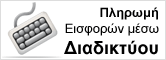 Πληρωμή Εισφορών μέσω Διαδικτύου με τη μέθοδο «ΦΟΡΤΩΣΗΣ ΑΡΧΕΙΟΥ»Οι Υπηρεσίες Κοινωνικών Ασφαλίσεων του Υπουργείου Εργασίας, Πρόνοιας και Κοινωνικών Ασφαλίσεων με τη στήριξη της Μονάδας Διοικητικής Μεταρρύθμισης της Προεδρίας, στην προσπάθεια τους για βελτίωση και αναβάθμιση των υπηρεσιών που προσφέρουν στον πολίτη, παρέχουν τη δυνατότητα σε εργοδότες και αυτοτελώς εργαζόμενους να πληρώνουν τις εισφορές τους μέσω διαδικτύου για όσα Ταμεία έχουν την ευθύνη είσπραξης εισφορών οι Υπηρεσίες Κοινωνικών Ασφαλίσεων. Η πληρωμή εισφορών μέσω διαδικτύου μπορεί να διεκπεραιωθεί μέσω της νέας διαδικασίας «Φόρτωση Αρχείου», δηλαδή ο χρήστης να εισαγάγει ηλεκτρονικά ολόκληρη την Κατάσταση Αποδοχών και Εισφορών των εργοδοτουμένων από το σύστημα διαχείρισης μισθολογίου της επιχείρησης, έτσι ώστε να μη χρειάζεται να εισάγονται οι αποδοχές κάθε υπαλλήλου ξεχωριστά.Το σύστημα πληρωμής εισφορών μέσω Διαδικτύου δίνει την ευκαιρία να καταβάλλονται οι εισφορές των εργοδοτουμένων εύκολα και γρήγορα, χωρίς επιπρόσθετη δαπάνη.Η διαδικασία Πληρωμής Εισφορών μέσω Διαδικτύου καλείται από την ιστοσελίδα των Υπηρεσιών Κοινωνικών Ασφαλίσεων από τη διεύθυνση www.mlsi.gov.cy/sidΣτην ιστοσελίδα θα βρείτε επίσης οδηγίες για την εφαρμογή της κάθε διαδικασίας.ΥΠΗΡΕΣΙΕΣ ΚΟΙΝΩΝΙΚΩΝ ΑΣΦΑΛΙΣΕΩΝΙΟΥΛΙΟΣ 2016  